                                              
РОССИЙСКАЯ ФЕДЕРАЦИЯ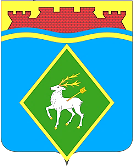 РОСТОВСКАЯ ОБЛАСТЬМУНИЦИПАЛЬНОЕ ОБРАЗОВАНИЕ «БЕЛОКАЛИТВИНСКОЕ ГОРОДСКОЕ ПОСЕЛЕНИЕ»АДМИНИСТРАЦИЯ БЕЛОКАЛИТВИНСКОГО ГОРОДСКОГО ПОСЕЛЕНИЯПОСТАНОВЛЕНИЕот 27.09.2023	№ 414г.  Белая КалитваО приеме имущества в муниципальную собственность муниципального образования «Белокалитвинское городское поселение»           В соответствии с решением Собрания депутатов Белокалитвинского городского поселения от 24.12.2015 № 124 «Об утверждении Положения о порядке управления и распоряжения имуществом, находящимся в муниципальной собственности муниципального образования «Белокалитвинское городское поселение», на основании муниципального контракта от 12.09.2023 № 38, счета на оплату от 12.09.2023 № 661,  служебной записки директора МБУК «Белокалитвинская клубная система»  О.Н. Чикишевой от 18.09.2023 № 66, Администрация Белокалитвинского городского поселения  п о с т а н о в л я е т:             1. Принять в муниципальную собственность муниципального образования «Белокалитвинское городское поселение» имущество, согласно приложению к настоящему постановлению, далее – Имущество.           2. Отделу земельных и имущественных отношений АдминистрацииБелокалитвинского городского поселения включить Имущество в реестр муниципальной собственности муниципального образования «Белокалитвинское городское поселение» в состав муниципальной казны.            3. Отделу бухгалтерского учета и отчетности Администрации Белокалитвинского городского поселения учесть данное постановление.           4. Контроль за исполнением настоящего постановления возложить на начальника отдела земельных и имущественных отношений Администрации Белокалитвинского городского поселения Мищенко С.Н.		Приложение 1     к постановлению Администрации                                                                     Белокалитвинского городского поселенияот 27.09.2023 № 414ПЕРЕЧЕНЬимущества, принимаемого в муниципальную собственность муниципального образования «Белокалитвинское городское поселение»Начальник общего отдела                                                        М.В. БаранниковаГлава Администрации  Белокалитвинского городского поселения                             Н.А. ТимошенкоВерно:№ п/пНаименование имуществаАдрес объектаЕд.изм (шт.)Кол-воЦена(руб. коп.)1234561Принтер Kyocera ECOSYS P3150dn (A4, 50 стр/мин, 1200 dpi, 512Mb, дуплекс, USB 2.0, Networkг. Белая Калитва, ул. Энгельса, 100шт180290,00